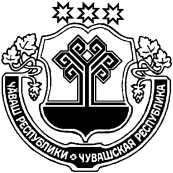 О   признании     утратившим      силу     постановление администрации   Новобуяновского сельского    поселения Янтиковского района от 01.11.2019 №47 «Об утверждении Порядка передачи в аренду объектов недвижимости, включенных в перечень муниципального имущества Новобуяновского сельского поселения Янтиковского района для предоставления его во владение и (или) в пользование на долгосрочной основе, в том числе по льготным ставкам арендной платы субъектам малого и среднего предпринимательства и организациям, образующим инфраструктуру поддержки субъектов малого и среднего предпринимательства»  Администрация Новобуяновского сельского поселения п о с т а н о в л я е т:1. Признать утратившим силу  постановление администрации   Новобуяновского сельского    поселения Янтиковского района от 01.11.2019 №47 «Об утверждении Порядка передачи в аренду объектов недвижимости, включенных в перечень муниципального имущества Новобуяновского сельского поселения Янтиковского района для предоставления его во владение и (или) в пользование на долгосрочной основе, в том числе по льготным ставкам арендной платы субъектам малого и среднего предпринимательства и организациям, образующим инфраструктуру поддержки субъектов малого и среднего предпринимательства».           2.Настоящее постановление вступает в силу со дня его официального опубликования.Глава Новобуяновского сельского поселения                                                                 Янтиковского района Чувашской Республики                                                    С.О.ДаниловЧУВАШСКАЯ РЕСПУБЛИКАЯНТИКОВСКИЙ РАЙОНЧĂВАШ РЕСПУБЛИКИТĂВАЙ РАЙОНĚЧУВАШСКАЯ РЕСПУБЛИКАЯНТИКОВСКИЙ РАЙОНÇĔНĔ ПУЯНКАССИ ЯЛ ПОСЕЛЕНИЙĚН АДМИНИСТРАЦИЙĔЙЫШĂНУ26 август 2022 34 №Çěнě Пуянкасси ялěАДМИНИСТРАЦИЯ НОВОБУЯНОВСКОГО СЕЛЬСКОГО ПОСЕЛЕНИЯПОСТАНОВЛЕНИЕ 26 августа 2022 №34деревня Новое БуяновоÇĔНĔ ПУЯНКАССИ ЯЛ ПОСЕЛЕНИЙĚН АДМИНИСТРАЦИЙĔЙЫШĂНУ26 август 2022 34 №Çěнě Пуянкасси ялě